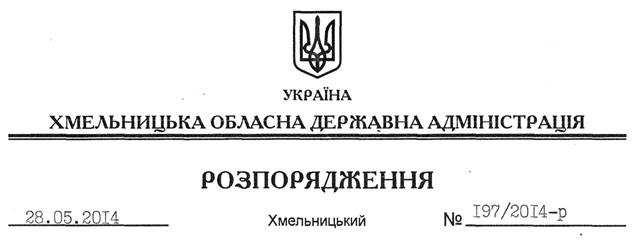 На підставі статті 6 Закону України “Про місцеві державні адміністрації”, керуючись Бюджетним кодексом України :Внести зміни до розпорядження голови обласної державної адміністрації від 26.03.2014 № 105/2014-р “Про затвердження переліку об’єктів, фінансування яких проводиться за рахунок коштів субвенції з державного бюджету місцевим бюджетам на будівництво, реконструкцію, ремонт та утримання вулиць і доріг комунальної власності у населених пунктах області у межах обсягів субвенції, установлених Законом України “Про державний бюджет України на 2014 рік ”, виклавши додаток до нього у новій редакції (додається).Голова адміністрації									Л.ПрусПро внесення змін до розпорядження голови обласної державної адміністрації від 26.03.2014 № 105/2014-р  